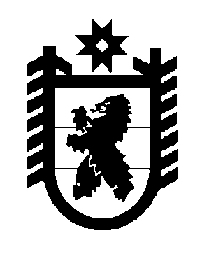 Российская Федерация Республика Карелия    ПРАВИТЕЛЬСТВО РЕСПУБЛИКИ КАРЕЛИЯРАСПОРЯЖЕНИЕот  4 июля 2017 года № 378р-Пг. Петрозаводск Внести в состав Комиссии по восстановлению прав реабилитированных жертв политических репрессий при Правительстве Республики Карелия (далее – Комиссия), утвержденный постановлением Правительства Республики Карелия от 3 декабря 2002 года № 142-П (Собрание законодательства Республики Карелия, 2002, № 12, ст. 1587; 2011, № 2, ст. 194; № 5, ст. 738; 2012, № 1, ст. 104; № 10, ст. 1858; 2014,               № 5, ст. 875; № 8, ст. 1501; № 12, ст. 2370; 2015, № 6, ст. 1165; № 10,                      ст. 2021; 2016, № 2, ст. 358), с изменениями, внесенными распоряжением Правительства Республики Карелия от 6 декабря 2016 года № 915р-П, следующие изменения:1) включить в состав Комиссии Игнатьеву Т.П. – Руководителя Администрации Главы Республики Карелия, назначив ее председателем Комиссии; 2) указать новую должность Алиповой Ю.Б. – Председатель Государственного комитета Республики Карелия по охране объектов культурного наследия; 3) исключить из состава Комиссии Моисеева А.А. Временно исполняющий обязанности
 Главы Республики Карелия                                                   А.О. Парфенчиков